لجنة مناهضة التعذيب‏‏		قرار اعتمدته اللجنة بموجب المادة 22 من الاتفاقية، بشأن البلاغ رقم 733/2016* **بلاغ مقدم من:	م. أ. أ. (يمثله المحامي نيلز - إيريك هانسن)‬الشخص المدعى أنه ضحية:	صاحب الشكوىالدولة الطرف:	الدانمركتاريخ تقديم الشكوى:	١٥ تشرين الأول/أكتوبر ٢٠١٥ (تاريخ الرسالة الأولى)المسألة الموضوعية:	ترحيل صاحب الشكوى إلى الصومال	قررت اللجنة في جلستها المعقودة في 3 آب/أغسطس 2018 وقف النظر في البلاغ رقم 733/2016، لعدم تلقيها تعليقات صاحب الشكوى على ملاحظات الدولة الطرف، رغم إرسال عدة رسائل تذكيرية في هذا الشأن، مما جعلها غير قادرة على مواصلة الإجراءات.الأمم المتحدةCAT/C/64/D/733/2016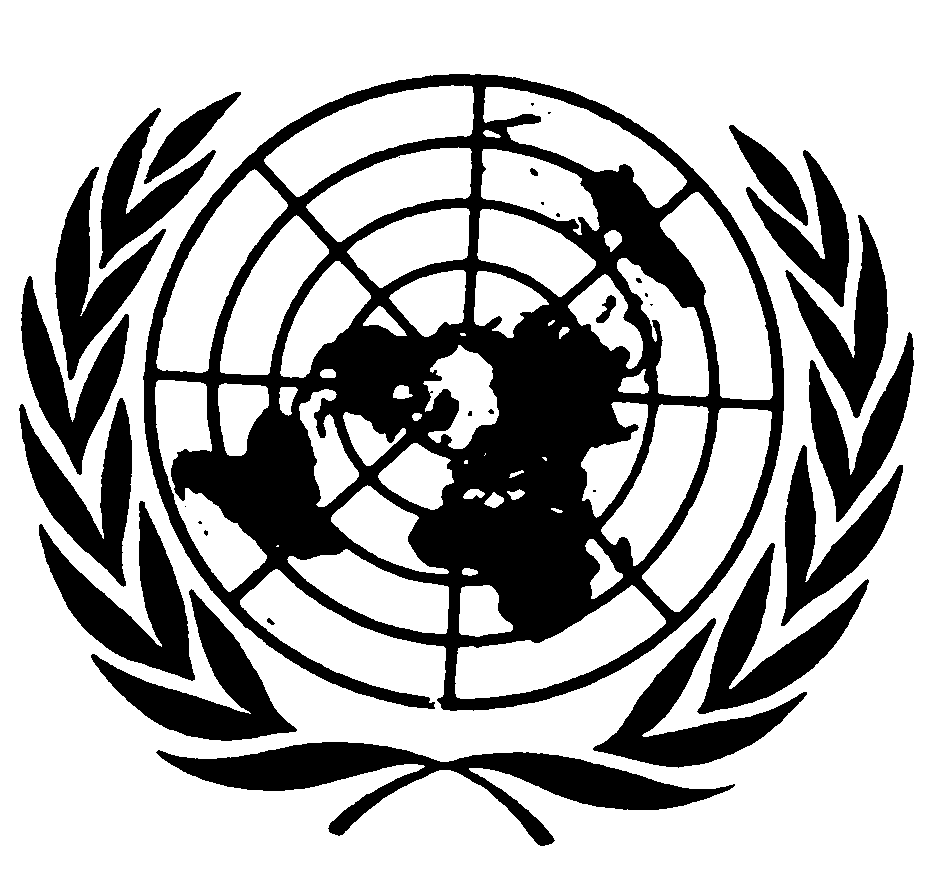 اتفاقية مناهضة التعذيب وغيره من ضروب المعاملة أو العقوبة القاسية أو اللاإنسانية أو المهينةDistr.: General29 August 2018ArabicOriginal: English